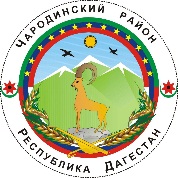      __________________АДМИНИСТРАЦИЯМУНИЦИПАЛЬНОГО ОБРАЗОВАНИЯ «ЧАРОДИНСКИЙ РАЙОН» П О С Т А Н О В Л Е Н И Е от 5 февраля  2021 г. № 21с. Цуриб Об организации сельскохозяйственной микропереписи 2021 годуна территории муниципального образования «Чародинский район»     В соответствии с постановлением Правительства Республики Дагестан от 2 февраля 2021г. № 11 «Об организации сельскохозяйственной микропереписи 2021г. на территории Республики Дагестан» Администрация муниципального образования «Чародинский район» п о с т а н о в л я е т:    1. Образовать районную комиссию по проведению сельскохозяйственной микропереписи 2021г. на территории района.    2. Утвердить прилагаемое Положение о районной комиссии по проведению сельскохозяйственной микропереписи 2021г. на территории муниципального образования «Чародинский район».    3. Администрациям муниципальных образований сельских поселений, учреждениям, организация, предприятиям района в соответствии со своими полномочиями оказывать содействие Территориальному органу Госстатистики по Республике Дагестан в Чародинском районе в реализации их полномочий по проведению сельскохозяйственной микропереписи.    4. Рекомендовать администрациям муниципальных образований сельских поселений оказывать содействие Территориальному органу Федеральной службы государственной статистики по Республике Дагестан в Чародинском районе в привлечении граждан, проживающих на территориях муниципальных образований, к сбору сведений об объектах сельскохозяйственной микропереписи, а также в подборе помещений, пригодных для обучения и работы лиц, осуществляющих сбор сведений об объектах сельскохозяйственной микропереписи.     5. Контроль за исполнением настоящего постановления возложить на заместителя Главы администрации муниципального образования «Чародинский район» Омарова М.З.   И.о. Главы администрации муниципального образования      «Чародинский район»                                                                Г.А.Арабиев         Утвержденпостановлением АдминистрацииМО «Чародинский район» от 5 февраля 2021г. № 21С О С Т А Врайонной комиссии по проведению сельскохозяйственноймикропереписи 2021г. на территории муниципального образования «Чародинский район» - Омаров Магомед Закаряевич – заместитель Главы Администрации МО «Чародинкий район» (председатель комиссии);- Шапиев Шапи Залбегович – руководитель Территориального органа Федеральной службы госстатистики по Республике Дагестан в Чародинском районе (заместитель председателя комиссии) (по согласованию);- Кадиев Гаджимагомед Хабибович – начальник отдела сельского хозяйства экономики и управления муниципальной собственности Администрации МО «Чародинский район» (ответственный секретарь комиссии);Члены комиссии:- Магомедова Земфира Джамалудиновна – директор МБУ «ЕИС» Администрации МО «Чародинский район»;- Магомедов Шамсудин Ибрагимович – начальник ОМВД (по согласованию);- Муртазаалиева Муслимат Муртазалиевна – глава администрации МО «сельсовет Цурибский» (по согласованию);- Омаров Али Магомедович – начальник финансового отдела Администрации МО «Чародинский район»;- Тинамагомедов Тинмагомед Рамазанович – ведущий специалист отдела сельского хозяйства, экономики и управления муниципальной собственностью Администрации МО «Чародинский район».Утвержденпостановлением АдминистрацииМО «Чародинский район» от 5 февраля 2021г. № 21П О Л О Ж Е Н И Ео районной комиссии по проведению сельскохозяйственноймикропереписи 2021г. на территории муниципального образования «Чародинский район»       1. Районная комиссия по проведению сельскохозяйственной микропереписи 2021г. на территории муниципального образования «Чародинский район» (далее-Комиссия) является координационным органом, образованным для обеспечения согласованных действий администраций муниципальных образований сельских поселений, учреждений и организаций по подготовке и проведению сельскохозяйственной микропереписи 2021 году на территории муниципального образования.    2. Комиссия в своей деятельности руководствуется конституцией Российской Федерации, федеральными конституционными законами, федеральными законами, указами и распоряжениями Президента Российской Федерации, постановлениями и распоряжениями Правительства Российской Федерации, настоящим Положением.    Основными задачами комиссии являются:- организация взаимодействия органов местного самоуправления учреждений и организаций в целях подготовки и проведения сельскохозяйственной микропереписи;- оперативное решение вопросов, связанных с подготовкой и проведением сельскохозяйственной микропереписи.     4. Комиссия для осуществления возложенных на нее задач:- рассматривает вопросы взаимодействия органов местного самоуправления, учреждений и организаций по подготовке и проведению сельскохозяйственной микропереписи;- осуществляет контроль за ходом подготовки и проведения сельскохозяйственной микропереписи;- рассматривает предложения по вопросам поощрения физических и юридических лиц, принимающих активное участие в подготовке и проведению сельскохозяйственной микропереписи.    5. Комиссия имеет право:- заслушать информацию от представителей органов местного самоуправления, учреждений и организаций о проведении сельскохозяйственной микропереписи;- запрашивать у органов местного самоуправления необходимые материалы по вопросам подготовки и проведения сельскохозяйственной микропереписи;- направлять в органы местного самоуправления рекомендации по вопросам, связанным с решением возложенных на Комиссию задач;- привлекать в работе Комиссии представителей органов местного самоуправления, представителей общественных и религиозных объединений, средств массовой информации, специалистов; - создавать рабочие группы для рассматривания вопросов, связанных с решением возложенных на Комиссию задач.    6. Комиссия формируется в составе председателя Комиссии, которым является заместитель Главы Администрации, курирующий вопросы агропромышленного комплекса, заместителя председателя Комиссии, ответственного секретаря и членов комиссии, имеющих право решающего голоса.        В Комиссию включаются представители органов местного самоуправления, средств массовой информации, специалисты.     7. Председатель Комиссии руководит деятельностью Комиссии, определяет порядок рассмотрения вопросов, утверждает планы работы Комиссии, и повестку дня, ведет заседания Комиссии, обеспечивает исполнение возложенных на Комиссию задач.    8. Ответственный секретарь Комиссии организует проведение   заседаний Комиссии, формирует повестку дня, информирует членов Комиссии об очередном заседании, а также ведет и оформляет протокол заседания Комиссии.     9. Заседание Комиссии проводятся по мере необходимости в соответствии с планом работы Комиссии. Заседания Комиссии считаются правомочными, если на нем присутствует более половины членов Комиссии.     10. Решения Комиссии принимаются простым большинством голосов присутствующих на заседании членов Комиссии путем открытого голосования. В случае равенства голосов решающим является голос председательствующего на заседании Комиссии.    11. Решения Комиссии оформляется протоколом заседания, и носят рекомендательный характер.  